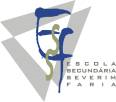 Observa atentamente a Figura 1 e responde às seguintes questões.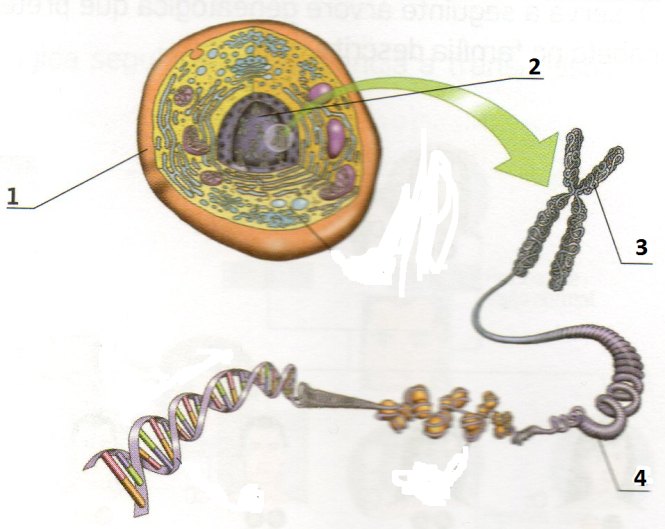 Legenda a Figura 1 fazendo corresponder a cada letra o nome da estrutura que ela representa.CélulaNúcleoCromossomaADNGregor Mendel foi considerado o “pai” da Hereditariedade. Refere o que entendes por Hereditariedade.	Hereditariedade estuda o processo de transmissão de características de pais para filhos.Classifica como Verdadeira (V) ou Falsa (F) cada uma das seguintes afirmações. O gâmeta feminino transporta 23 cromossomas.A informação genética nas células de um indivíduo humano, encontra-se no citoplasma.Os filhos são geneticamente iguais aos progenitores.O espermatozóide transporta o cromossoma que vai definir o sexo do novo ser.A-V	B-F	C-F	D-VCorrige as afirmações falsas.B – A informação genética de um indivíduo encontra-se no núcleo.C – Os filhos são geneticamente diferentes dos seus progenitores.Estabelece a correspondência entre os conceitos da Coluna I e as afirmações da Coluna II.B		2-D	3-F	4-E	5-AA Figura 2 representa, esquematicamente o número característico de pares de cromossomas de um indivíduo da espécie humana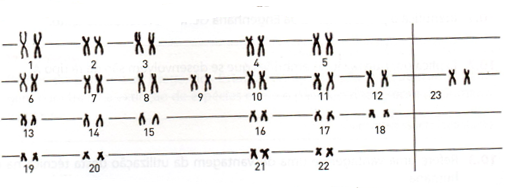 Figura 2. Representação esquemática do número característico de pares de cromossomas de um indivíduo da espécie humana.Identifica o sexo do indivíduo cujos cromossomas estão representados na Figura 2.	O indivíduo é do sexo feminino.Refere a origem dos cromossomas sexuais do indivíduo.Um cromossoma provém do oócito da mãe e o outro provém do espermatozóide do pai.Selecciona a opção correcta, assinalando com uma cruz.  O cariótipo humano é constituído por…23 cromossomas.22 pares de cromossomas.23 pares de cromossomas.46 pares de cromossomas.Analisa atentamente a árvore genealógica da Figura 3, que evidência a transmissão da miopia numa família.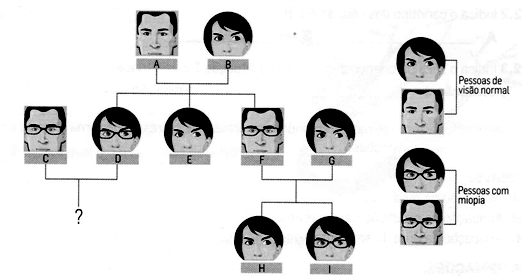       Figura 3. Representação esquemática da árvore genealógica que evidencia a transmissão da miopia.Indica se o gene que determina a miopia é dominante ou recessivo. O gene que determina a miopia é recessivo. Justifica a tua resposta.Os indivíduos D e F, míopes, herdaram dos seus pais o gene da miopia que nestes não se manifesta por ser recessivo relativamente ao gene que determina a visão normal.Utilizando a letra N para representar o gene dominante e a letra n para determinar o gene recessivo, indica o genótipo dos indivíduos A, B, C, D, F, G e H.Nn	B-Nn	C-nn	D-nn	F-nn	G-Nn	H-NnOs indivíduos C e D tiveram um filho. Indica a probabilidade de ser míope, justificando através do xadrez mendeliano. A probabilidade de ser míope é de 100%.Lê atentamente o seguinte texto e responde às questões que se seguem.	A Elvira e o Luís, ambos de cabelo castanho, casaram e tiveram quatro filhos (Luísa, Ana, António e Tomé), todos de cabelo castanho.	A Laura, de cabelo castanho, casou com José, de cabelo louro. Deste casamento nasceram três filhos (Rita, André e Madalena) todos com cabelo castanho.	O Tomé e a Rita casaram e tiveram quatro filhos: a Sofia, de cabelo louro, e o Afonso, a Mafalda e o Bernardo de cabelo castanho.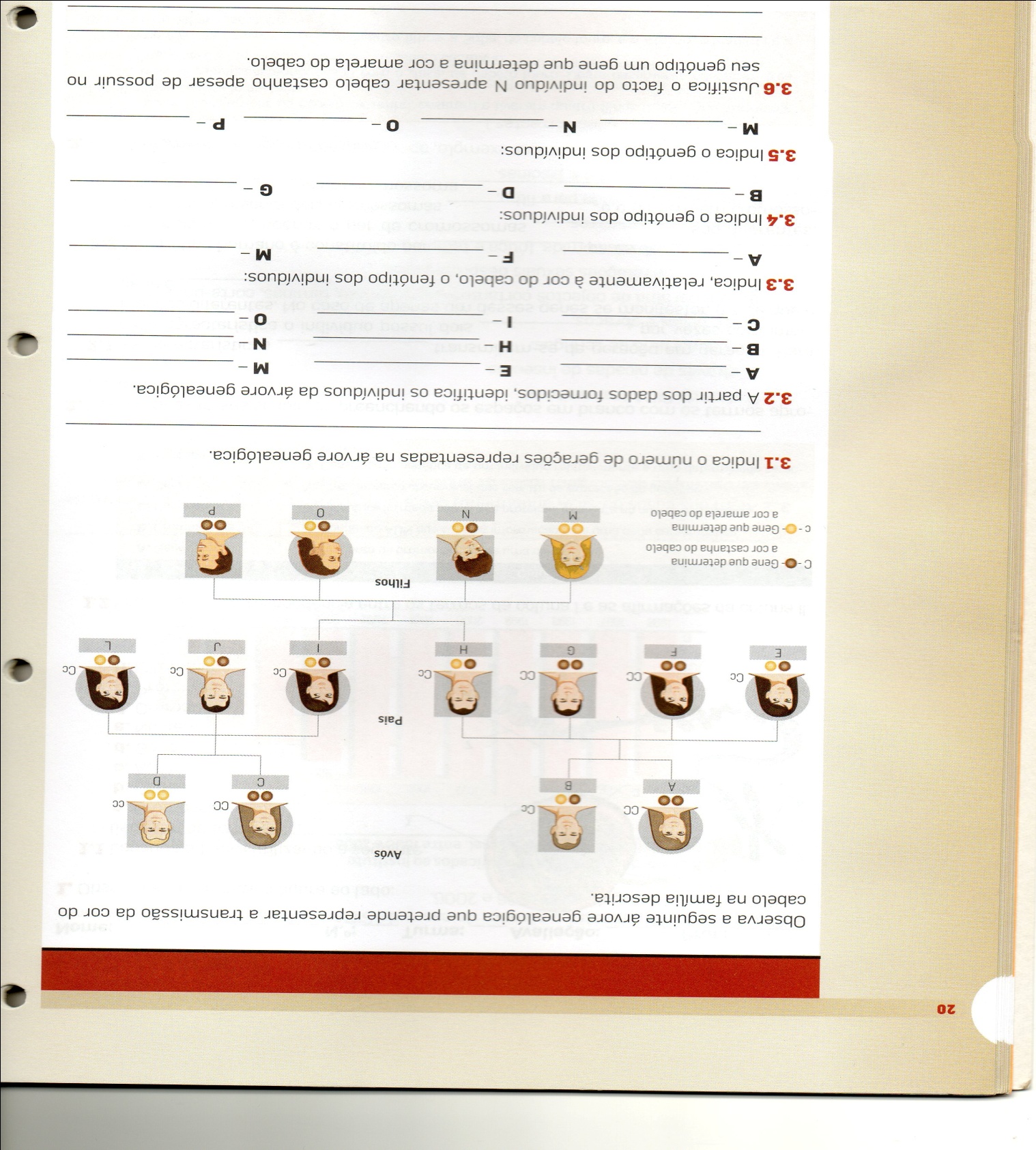 Indica qual é o gene dominante e recessivo.O gene dominante é o gene que codifica a cor “cabelo castanho”.Identifica, a partir dos dados fornecidos, os indivíduos da árvore genealógica referidos no texto.A - Elvira	B - Luís 		C - Laura	E – Luísa	H - Tomé	I – Rita M – Sofia	N - Afonso	O - MafaldaIndica, relativamente à cor do cabelo, o fenótipo dos indivíduos A, F e M.Castanho	F - Castanho	M - LouroIndica o genótipo dos indivíduos M, N, O e P.M – cc  		N – Cc		O - Cc		P – CCJustifica o facto do indivíduo N apresentar cabelo castanho, apesar de possuir no seu genótipo um gene que determina a cor amarela do cabelo.O indivíduo N apresenta o cabelo castanho porque o gene que determina a cor castanha do cabelo é dominante relativamente ao gene que determina o cabelo louro.Relaciona as letras da Coluna I com os números da Coluna II.A-3	B-2 	C-1	D-2Lê, atentamente, a informação seguinte.Removendo o núcleo de uma célula, por exemplo do intestino de uma rã (A) e implantando-o no oócito de outra rã (B), ao qual o núcleo tinha sido destruído, começa a desenvolver-se um embrião de rã tipo A.Identifica o procedimento da Engenharia Genética referido no texto.A clonagem.Explica por que razão os embriões que se desenvolvem são da rã tipo A.O núcleo é a sede da informação genética, pelo que o embrião que se desenvolveu vai revelar as características do ADN da rã tipo A. Refere uma vantagem e uma desvantagem da utilização desta técnica na espécie humana.Exemplo:Vantagem – obtenção de células estaminais, empregues na cura de diversas doenças ou anomalias;Desvantagem – a manipulação de embriões humanos que, até à data, implica muitas vezes a sua destruição.Lê, com atenção, a seguinte informação.«Nos países em vias de desenvolvimento, as dietas são pobres em vitaminas, estimando-se, por exemplo, que 124 milhões de crianças tenham deficiência em vitamina A. As pessoas com deficiência em vitamina A são mais susceptíveis a infecções da pele e das mucosas e à cegueira, nos casos mais graves. Tendo em conta este problema, biólogos alemães desenvolveram o arroz dourado. Ao transferir para o genoma do arroz, genes do narciso-amarelo e de uma bactéria do solo, obtiveram um tipo de cereal muito mais rico em beta-carotenos é transformado, no intestino delgado e no fígado, em vitamina A.»O arroz dourado é um alimento transgénico. Explica porquê.Porque incorpora no seu genoma genes de outras espécies.Indica os benefícios previsíveis do arroz dourado.Este arroz acumula grandes quantidades de beta-carotenos (substância precursora da vitamina A), suprimindo, assim, as deficiências em vitamina A das populações.Menciona duas desvantagens da utilização de alimentos transgénicos.Exemplo:As imprevisíveis consequências da alteração da biodiversidade e o eventual perigo para a saúde pública da ingestão de produtos alimentares geneticamente modificados.Boa Sorte  Coluna IColuna IIGeneCromossoma GenótipoFenótipoCariótipoConjunto de cromossomas de uma célula.Segmento de ADN que determina uma dada característica.Molécula que armazena a informação genética.Longa sequência de ADN, que se apresenta numa forma condensada, existente no interior das células.Característica observável que resulta da expressão do genótipo.Conjunto de genes de um indivíduo relativamente a uma determinada característica.nnnnnnnnnnnnColuna IColuna IIA bactéria Escherichia coli é capaz de produzir insulina humana.A fecundação in vitro tem permitido que muitos casais inférteis possam ter filhos.Através da manipulação genética, é possível obter alimentos mais nutritivos e resistentes a pragas.A selecção de embriões em laboratório permite aos futuros pais ter filhos saudáveis.Produção de alimentosProcedimento médicoProdução de medicamentos